DERS BİLGİLERİDERS BİLGİLERİDERS BİLGİLERİDERS BİLGİLERİDERS BİLGİLERİDERS BİLGİLERİDersKoduYarıyılT+U SaatKrediAKTSSiyasi ve Ekonomik İdeolojilerATA 52223+036Dersin DiliTürkçe 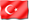 Dersin SeviyesiYüksek LisansDersin TürüSeçmeliDersin KoordinatörüProf. Dr. Tülay BARANDersi VerenlerAtatürk İlkeleri ve İnkılap Tarihi Enstitüsü tarafından görevlendirilen öğretim üyeleri/öğretim görevlileriDersin Yardımcıları-Dersin AmacıBelli başlı siyasi ve ekonomik ideolojilerin ortaya çıkış nedenleri, çöküşleri ve günümüzdeki durumunun anlatırDersin İçeriğiBelli başlı siyasi ve ekonomik ideolojilerin ortaya çıkış nedenleri, çöküşleri ve günümüzdeki durumunun anlatırDersin Öğrenme ÇıktılarıProgram Öğrenme ÇıktılarıÖğretim YöntemleriÖlçme Yöntemleri1. Siyasi ve Ekonomik İdeolojiler1,2,3C2. Siyasi ve Ekonomik İdeolojiler1,2,3C3. Siyasi ve Ekonomik İdeolojiler1,2,3C4. Siyasi ve Ekonomik İdeolojiler1,2,3C5. Siyasi ve Ekonomik İdeolojiler1,2,3CÖğretim Yöntemleri:1:Anlatım, 2:Soru-Cevap, 3:TartışmaÖlçme Yöntemleri:A:Sınav, B:Sunum, C:Ödev DERS AKIŞIDERS AKIŞIDERS AKIŞIHaftaKonularÖn Hazırlık1Dersin ve Derse Ait Kaynakların TanıtılmasıBelirlenen metinlerin okunması2İdeoloji Kavramının Ortaya Çıkışı ve Tarihsel GelişimiBelirlenen metinlerin okunması3LiberalizmBelirlenen metinlerin okunması4SosyalizmBelirlenen metinlerin okunması5MilliyetçilikBelirlenen metinlerin okunması6KorporatizmBelirlenen metinlerin okunması7FaşizmBelirlenen metinlerin okunması8Yeşil Siyaset (Ekolojik Düşünce)Belirlenen metinlerin okunması9FeminizmBelirlenen metinlerin okunması10AnarşizmBelirlenen metinlerin okunması11Dünya Siyasetine Yön Veren DüşünürlerBelirlenen metinlerin okunması12 Dünya Siyasetine Yön Veren DüşünürlerBelirlenen metinlerin okunması13Türk Devrimi ve İdeolojisiBelirlenen metinlerin okunması14Türk Devrimi ve İdeolojisiBelirlenen metinlerin okunması15Vize + Final ÖdeviKAYNAKLARKAYNAKLARDers NotuDiğer KaynaklarAndrew Heywood, Political Ideologies : An IntroductionMATERYAL PAYLAŞIMI MATERYAL PAYLAŞIMI MATERYAL PAYLAŞIMI MATERYAL PAYLAŞIMI Dökümanlar---Ödevler---Sınavlar---DEĞERLENDİRME SİSTEMİDEĞERLENDİRME SİSTEMİDEĞERLENDİRME SİSTEMİDEĞERLENDİRME SİSTEMİDEĞERLENDİRME SİSTEMİYARIYIL İÇİ ÇALIŞMALARIYARIYIL İÇİ ÇALIŞMALARIYARIYIL İÇİ ÇALIŞMALARISAYIKATKI YÜZDESİVize ÖdeviVize ÖdeviVize Ödevi150Final ÖdeviFinal ÖdeviFinal Ödevi150ToplamToplamToplam100DERSİN PROGRAM ÇIKTILARINA KATKISIDERSİN PROGRAM ÇIKTILARINA KATKISIDERSİN PROGRAM ÇIKTILARINA KATKISIDERSİN PROGRAM ÇIKTILARINA KATKISIDERSİN PROGRAM ÇIKTILARINA KATKISIDERSİN PROGRAM ÇIKTILARINA KATKISIDERSİN PROGRAM ÇIKTILARINA KATKISINoProgram Öğrenme ÇıktılarıKatkı DüzeyiKatkı DüzeyiKatkı DüzeyiKatkı DüzeyiKatkı DüzeyiNoProgram Öğrenme Çıktıları123451Farklı alanlardaki kuram, yöntem ve uygulamaları ilgili alana adapte edebilme becerisi kazanma.X2Cumhuriyet tarihi ile ilgili veri toplama, literatür inceleme ve analiz yapma becerisini kazanma.X3Uzmanlık alanları ile ilgili olarak ulusal ve uluslararası çevrelerle iletişim kurabilme becerisi kazanma.X4Bilimsel araştırma sürecine ilişkin yöntem bilgi ve becerisine sahip olma.X5Eleştirel bir değerlendirme ve sentez yapma yeterliliği kazanma.X6Tez konusu ile ilgili yeterli düzeyde araştırma yapmış olmakX7Akademik hayatın gerektirdiği düzeyde davranış ve etik duyarlılığa sahip olma.X8Disiplinler arası çalışabilme becerisine sahip olmak ve farklı alanlardaki kuram, yöntem ve uygulamaları ilgili alana adapte edebilme becerisi kazanmaX9Yeniliklere ve yeni fikirlere açık olma ve yeni fikirler üretebilme becerisi kazanma.X10Mustafa Kemal’in fikir ve ideallerinin tam ve doğru anlaşılmasıXAKTS / İŞ YÜKÜ TABLOSUAKTS / İŞ YÜKÜ TABLOSUAKTS / İŞ YÜKÜ TABLOSUAKTS / İŞ YÜKÜ TABLOSUEtkinlikSAYISISüresi
(Saat)Toplam
İş Yükü
(Saat)Ders Süresi 14342Sınıf Dışı Ders Çalışma Süresi14684Vize Ödevi11212Final Ödevi11212Toplam İş Yükü150Toplam İş Yükü / 25 (s)6Dersin AKTS Kredisi6